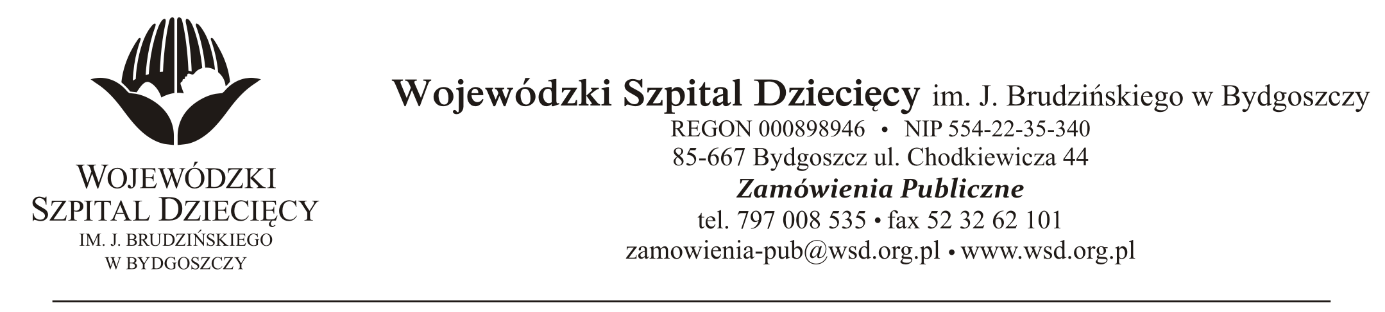 Bydgoszcz, dn. 07.09.2021r.Nr sprawy: 13 / 2021 / PNDo Wykonawców:Dotyczy: postępowania o udzielenie zamówienie publicznego w trybie przetargu nieograniczonego na dostawy systemu implantu ślimakowego z procesorem dźwięku dla Wojewódzkiego Szpitala Dziecięcego w Bydgoszczy.INFORMACJA Z OTWARCIA OFERTZamawiający na podstawie art. 222 ust. 5 ustawy z dnia 11 września 2019 roku Prawo zamówień publicznych (Dz. U. z 2019 r. poz. 2019 z późn. zm..) przekazuje poniżej informacje z otwarcia ofert:Do upływu terminu składania ofert złożono: 1 ofertę:MEDICUS Sp. z o.o., ul. Plac Strzelecki24, 50-224 Wrocław, ws@medicus.com.plsystemu implantu ślimakowego z procesorem dźwięku – 20kpl - kwota brutto 1.944.000,00zł.z up. DyrektoraWojewódzkiego Szpitala Dziecięcegoim. J. Brudzińskiego w BydgoszczyZ-ca Dyrektora ds. Administracyjno-Technicznychmgr inż. Jarosław Cegielski